1. Databasea. [5 pts] In relational databases, what is the difference between a primary key and a foreign key?Primary keys are unique to each table and aim to identify rows; a foreign key is a primary key of another table predominantly used to join tablesb. [5 pts] How can foreign keys be used to join tables?A foreign key in one table is the primary key of another table; tables are joined by matching the values of the foreign key with the values in the table where the column is a primary key.2. Genomicsa. [5 pts] In sequencing, what do we mean by “read coverage”?Number of reads mapped to a regionb. [5 pts] What is the main advantage of Third-generation sequencing technologies (i.e., Nanopore-based or Pacific Bioscience)?Longer read lengths3. [10 pts] A sample mass spectrum is shown below. What do X-axis and Y-axis of the mass spectrum denote?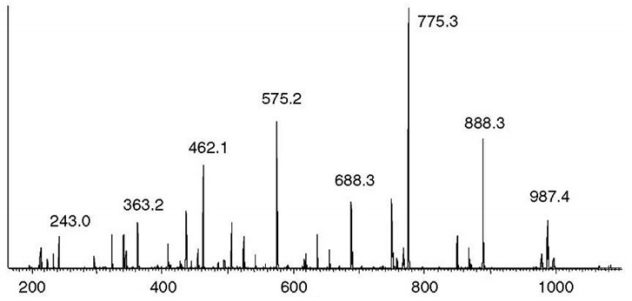 X = m/z (mass-to-charge ratio)Y = Relative abundance or Intensity4. [10 pts] Circle all methods to identify protein structuresA. X-ray crystallographyB. NMRC. Mass SpectrometryD. Cryo-EME. SILACA, B and D5. [10 pts] What is the typical number of single nucleotide polymorphism (SNP) in one person’s typical genome with respect to the human reference genome?A.   ~4,000B.   ~40,000C.   ~400,000D.   ~4,000,000E.   ~40,000,000D6. [10 pts] Why are FASTA and BLAST preferred to dynamic programming approaches to searching sequence databases?Acceptable answers are:FASTA and BLAST are faster by utilizing a hash table(reduces time complexity, search space)Dynamic programming is impractical to use due to O(n^2) complexity7. [20 pts] Align the following two sequences using the Needleman-Wunsch global alignment algorithm. Show the complete dynamic programming matrix, and circle one optimal traceback on the matrix.Sequence 1: ACTGCASequence 2: ACATGAUse the following scoring scheme in the score matrix:Match: +2Mismatch: 0Gap: 0Answer (bottom up):Alternatively (top down):AC-TGCAACATG-A8. [5 pts] Draw the two principal components (PC1, PC2) on the graph below.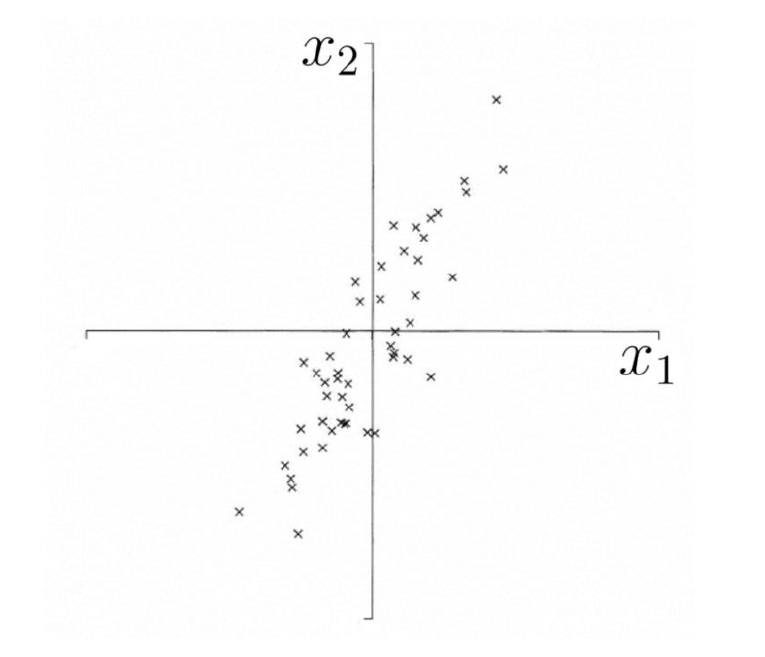 9. [5 pts] In SVD, the data matrix A is decomposed as A = USV’. Suppose A is a 3*18 matrix. What are the dimensions of U, S, V respectively?U: 3 x 3S: 3 x 18V: 18 x 18Also acceptable answer (based on lecture note):U:3 x 18S: 18 x 18V: 18 x 1810. Position Probability Matrix (PPM) is commonly used to represent motifs (patterns) in biological sequences. a. [5 pts] Given the following DNA sequences, complete the corresponding position probability matrix profile.DNA 1: GAGGTTGADNA 2: TCCGTTCADNA 3: CAGGTAGADNA 4: ACAGTTTADNA 5: TAGGTCAAb. [5 pts] Using the profile above, calculate the probability of the sequence S = GAGGTACA being observed.0.00288Or288 * 10^-5Or0.288 %Or9/3125ACTGCAACATGAACTGCAA1064422C684240A864222T446220G222420A200002ACTGCAA200002C042242A224446T026444G024866A2246810Pos 1Pos 2Pos 3Pos 4Pos 5Pos 6Pos 7Pos 8A0.20.60.2000.20.21C0.20.40.2000.20.20G0.200.61000.40T0.400010.60.20